Pfizer COMIRNATY Bivalent Original & Omicron BA.4/BA.5    FRAGILE           DO NOT DILUTE!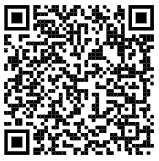 DO NOT SHAKE, gently swirl before withdrawing each dose0.3 mL (30 mcg) IMBag contains _____ vials _____ dosesLot #_____________________Pfizer COMIRNATY Bivalent Original & Omicron BA.4/BA.5     FRAGILE           DO NOT DILUTE!DO NOT SHAKE, gently swirl before withdrawing each dose0.3 mL (30 mcg) IMBag contains _____ vials _____ dosesLot #_____________________Pfizer COMIRNATY Bivalent Original & Omicron BA.4/BA.5    FRAGILE           DO NOT DILUTE!DO NOT SHAKE, gently swirl before withdrawing each dose0.3 mL (30 mcg) IMBag contains _____ vials _____ dosesLot #_____________________Pfizer COMIRNATY Bivalent Original & Omicron BA.4/BA.5     FRAGILE           DO NOT DILUTE!DO NOT SHAKE, gently swirl before withdrawing each dose0.3 mL (30 mcg) IMBag contains _____ vials _____ dosesLot #_____________________Pfizer COMIRNATY Bivalent Original & Omicron BA.4/BA.5    FRAGILE           DO NOT DILUTE!DO NOT SHAKE, gently swirl before withdrawing each dose0.3 mL (30 mcg) IMBag contains _____ vials _____ dosesLot #_____________________Pfizer COMIRNATY Bivalent Original & Omicron BA.4/BA.5     FRAGILE           DO NOT DILUTE!DO NOT SHAKE, gently swirl before withdrawing each dose0.3 mL (30 mcg) IMBag contains _____ vials _____ dosesLot #_____________________Pfizer COMIRNATY Bivalent Original & Omicron BA.4/BA.5    FRAGILE           DO NOT DILUTE!DO NOT SHAKE, gently swirl before withdrawing each dose0.3 mL (30 mcg) IMBag contains _____ vials _____ dosesLot #_____________________Pfizer COMIRNATY Bivalent Original & Omicron BA.4/BA.5     FRAGILE           DO NOT DILUTE!DO NOT SHAKE, gently swirl before withdrawing each dose0.3 mL (30 mcg) IMBag contains _____ vials _____ dosesLot #_____________________Pfizer COMIRNATY Bivalent Original & Omicron BA.4/BA.5    FRAGILE           DO NOT DILUTE!DO NOT SHAKE, gently swirl before withdrawing each dose0.3 mL (30 mcg) IMBag contains _____ vials _____ dosesLot #_____________________Pfizer COMIRNATY Bivalent Original & Omicron BA.4/BA.5     FRAGILE           DO NOT DILUTE!DO NOT SHAKE, gently swirl before withdrawing each dose0.3 mL (30 mcg) IMBag contains _____ vials _____ dosesLot #_____________________Pfizer COMIRNATY Bivalent Original & Omicron BA.4/BA.5    FRAGILE           DO NOT DILUTE!DO NOT SHAKE, gently swirl before withdrawing each dose0.3 mL (30 mcg) IMBag contains _____ vials _____ dosesLot #_____________________Pfizer COMIRNATY Bivalent Original & Omicron BA.4/BA.5     FRAGILE           DO NOT DILUTE!DO NOT SHAKE, gently swirl before withdrawing each dose0.3 mL (30 mcg) IMBag contains _____ vials _____ dosesLot #_____________________Pfizer COMIRNATY Bivalent Original & Omicron BA.4/BA.5    FRAGILE           DO NOT DILUTE!DO NOT SHAKE, gently swirl before withdrawing each dose0.3 mL (30 mcg) IMBag contains _____ vials _____ dosesLot #_____________________Pfizer COMIRNATY Bivalent Original & Omicron BA.4/BA.5     FRAGILE           DO NOT DILUTE!DO NOT SHAKE, gently swirl before withdrawing each dose0.3 mL (30 mcg) IMBag contains _____ vials _____ dosesLot #_____________________